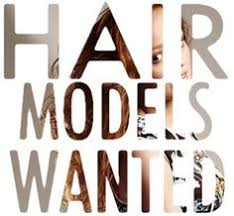 Whether your hairs long, short or mid length, models required for a creative cutting & colouring evening in association with McDonald Waterfall & Wella on Mon 25th Nov 6-8pm (models required from 12noon for prep)Models must be open to suggestion on cuts & coloursIf you are interested please see Taliza on the hair & beauty reception or call us on 01924 789409 or email t.chan@wakefield.ac.uk